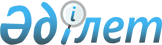 Қазақстан Республикасы Үкіметінің 2005 жылғы 20 шілдедегі N 754 қаулысына толықтырулар мен өзгерістер енгізу туралы
					
			Күшін жойған
			
			
		
					Қазақтан Республикасы Үкіметінің 2009 жылғы 14 наурыздағы N 324 Қаулысы. Күші жойылды - Қазақстан Республикасы Үкіметінің 2015 жылғы 25 сәуірдегі № 297 қаулысымен      Ескерту. Күші жойылды - ҚР Үкіметінің 25.04.2015 № 297 (алғашқы ресми жарияланған күнінен кейін күнтізбелік он күн өткен соң қолданысқа енгізіледі) қаулысымен.      Қазақстан Республикасының Үкіметі Қ АУЛЫ ЕТЕДІ: 



      1. "Мүгедектерді оңалтудың кейбір мәселелері туралы" Қазақстан Республикасы Үкіметінің 2005 жылғы 20 шілдедегі N 754 қаулысына (Қазақстан Республикасының ПҮАЖ-ы, 2005 ж., N 30, 392-құжат) мынадай толықтырулар мен өзгерістер енгізілсін: 



      1) көрсетілген қаулымен бекітілген Мүгедектерді протездік-ортопедиялық көмекпен және техникалық көмекші (орнын толтырушы) құралдармен қамтамасыз ету ережесінде: 

      73-тармақ мынадай мазмұндағы абзацпен толықтырылсын: 

      "Бейнекомпьютерлер, көп функционалды дабылдату жүйелері, телефакстер, мәтіндік хабарламалы және хабар қабылдайтын жинақы телефондар, саңыраулар мен нашар еститін адамдарға арналған сағаттар, кемінде 5 жылдан кейін ауыстырылады."; 

      мынадай мазмүндағы 90-1-тармақпен толықтырылсын: 

      "90-1. Тифломагнитолалар, компьютерлік тифлокешендер, Брайль жүйесі бойынша жазуға арналған құрал, диктофондар, дыбыс жазбаны қайта тыңдауға арналған плейерлер, нашар көретін адамдарға арналған сағаттар кемінде 5 жылдан кейін ауыстырылады. 

      Оқитын машиналар кемінде 3 жылдан кейін, жіңішке таяқтар, Брайль жүйесі бойынша жазуға арналған грифель - 2 жылдан кейін ауыстырылады."; 



      2) көрсетілген қаулымен бекітілген Жеке оңалту бағдарламасына сәйкес жүріп-тұруы қиын бірінші топтағы мүгедектер үшін жеке көмекшінің және естімейтіндігі бойынша мүгедектер үшін жылына отыз сағат ымдау тілі маманының әлеуметтік қызметтерін көрсету ережесінде; 

      7-тармақтың сегізінші абзацы алып тасталсын; 

      10-тармақтың 1) тармақшасындағы ", бос уақытын, демалысын өткізуіне, тауарлар мен қызметтер сатып алуына" деген сөздер алып тасталсын; 

      көрсетілген Ережеге қосымшада: 

      1-тармақтың 14) тармақшасы мынадай редакцияда жазылсын: 

      "14) протездеуге жарамсыз жүріп-тұру құралдарын пайдалануды қиындататын, қолдардың білінетін функционалдық бұзушылықтары бар балтырлардың ампутациялық тұқылдары;"; 

      2-тармақта: 

      бірінші абзац мынадай редакцияда жазылсын: 

      "2. Ымдау тілінің машықтарын меңгерген мүгедекке ымдау тілі маманының әлеуметтік қызметтерін көрсетуге:"; 



      3) тармақшадағы "III-" деген сан алып тасталсын. 



      2. Осы қаулы алғаш рет ресми жарияланған күнінен бастап қолданысқа енгізіледі.       Қазақстан Республикасының 

      Премьер-Министрі                                  К. Мәсімов 
					© 2012. Қазақстан Республикасы Әділет министрлігінің «Қазақстан Республикасының Заңнама және құқықтық ақпарат институты» ШЖҚ РМК
				